Практическая работа по ТЕХНОЛОГИИ 1 классПланируемый результат: изготовление по рисункам объёмного изделия из пластилина «Котенок»Инструкция по выполнению работы:  Выполняя практическую работу, ты как настоящий волшебник, превратишь простой комочек пластилина в котенка. А помогут тебе в этом не волшебная палочка, а твои умелые руки и технологическая карта.  Внимательно рассмотри её. При выполнении работы старайся соблюдать последовательность и не забывай правила работы с пластилином:1. Нельзя брать пластилин в рот!2. Нельзя тереть глаза грязными руками!3. Помни, что инструменты острые!4. Обязательно вымой руки после работы с пластилином!Работа выполняется индивидуально. Время выполнения 30 минут.Задание 1. Слепи котёнка, используя технологическую карту. В процессе выполнения отмечай в карте результат своей работы. Для этого в графе «Выполнение»  поставь «+» если  ты всё выполнил, «-» не выполнил, «V» частично выполнил.Технологическая карта по изготовлению котёнка из пластилинаЗадание 2. Оцени свою работу. Продолжи фразы.Лучше всего у меня получилось ________________________________________У меня не получилось ________________________________________________Мне надо научиться _________________________________________________СпецификацияНазначение практической работы        Практическая работа проводится в середине учебного года с целью определения уровня подготовки обучающихся 1-х классов в рамках мониторинга достижений планируемого результата. Условия проведения практической работы       Для выполнения работы необходимо наличие у каждого обучающегося двух брусков пластилина, стеки, подкладной доски, салфетки для рук. Учитель читает инструкцию, учащиеся на слух и, глядя на технологическую карту, выполняют практическую работу. По мере выполнения, учащиеся фиксируют результат своей работы в карте, поставив +, - или V (если работа выполнена частично).  На выполнение работы отводится 30 минут. Структура практической работы         Практическая работа состоит из двух частей. Задание 1 – изготовление котенка по технологической карте и фиксация результатов практической работы.Задание 2 – самоанализ с целью выявления индивидуальных затруднений и способа их преодоления. Система оценивания практической работыВыполнение учащимся работы в целом оценивается итоговым баллом. Результаты выполнения практической работы представляются для каждого ученика по 10-балльной шкале как процент от максимального балла за выполнение заданий всей работы. Критерий базового уровня  находится в пределах от 50 до 70% от  баллов.  Более высокий балл – повышенный уровень достижений, менее 50% - низкий уровень. Результаты практической работы фиксируются в протоколе. Итоговая таблицаПротокол проведения практической работыЛитература1. Геронимус Т.М Маленький мастер. 1 класс: Учебник по трудовому обучению для учащихся 1 класса. – М.: АСТ-ПРЕСС, 2001;2. Куревина О.А., Лутцева Е.А. Прекрасное рядом с тобой: учебник для 1 класса. – М.: Баласс, 20063. Лутцева Е.А., Зуева Т.П. Технология 1 класс: учебник для общеобразовательных организаций. – М.: Просвещение, 2013;4. Узорова О.В., Нефедова Е.А. Технология 1 класс: Учебник для четырехлетней начальной школы, М.: АСТ-Астрель, 2010№ п/пПоследовательность работГрафическое изображениеМатериалы, инструменты, приспособленияВыполнение 1. Делим брусок пластилина на 4 равные части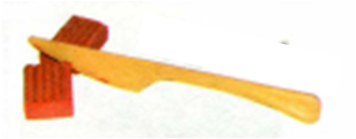 пластилин, стека, подкладная доска2.Отделяем две части и раскатываем их в цилиндр (валик)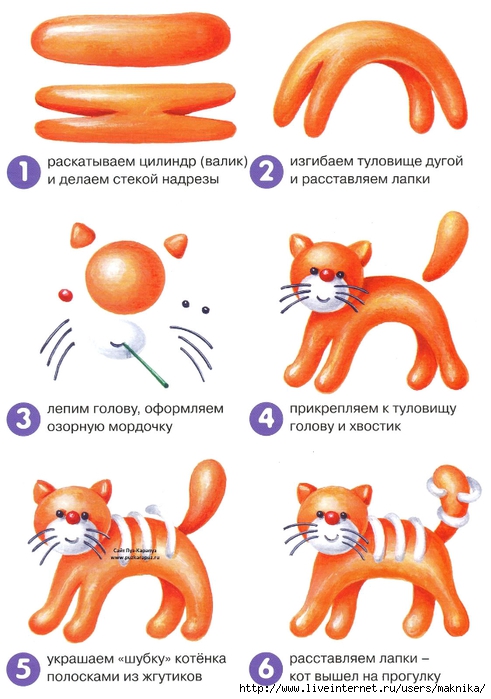 пластилин, подкладная доска3.С двух сторон делаем надрезы пластилин, стека, подкладная доска4. Изгибаем  туловище дугой, расставляем лапкипластилин, подкладная доска4.Из оставшихся двух частей лепим голову и хвостик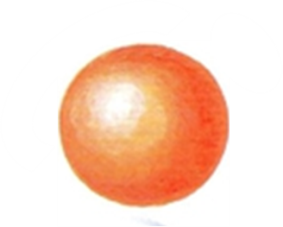 пластилин, подкладная доска5. Делаем детали украшения и оформляем мордочкупластилин, стека, подкладная доска6. Прикрепляем к туловищу голову и хвостикпластилин, подкладная доска 7.Украшаем «шубку» котёнка пластилин, подкладная доска №п/пКритерий оценивания, указания к оцениваниюБаллы 1.Точность технологических операцийИзделие изготовлено с учетом всех требований Изделие изготовлено с нарушениями отдельных требованийИзделие изготовлено со значительными нарушениями 1.Точность технологических операцийИзделие изготовлено с учетом всех требований Изделие изготовлено с нарушениями отдельных требованийИзделие изготовлено со значительными нарушениями 2 1.Точность технологических операцийИзделие изготовлено с учетом всех требований Изделие изготовлено с нарушениями отдельных требованийИзделие изготовлено со значительными нарушениями 11.Точность технологических операцийИзделие изготовлено с учетом всех требований Изделие изготовлено с нарушениями отдельных требованийИзделие изготовлено со значительными нарушениями 0Максимальный баллМаксимальный балл22.Объём выполненного заданияРабота выполнена в полном объёмеРабота выполнена частичноРабота не выполнена2.Объём выполненного заданияРабота выполнена в полном объёмеРабота выполнена частичноРабота не выполнена22.Объём выполненного заданияРабота выполнена в полном объёмеРабота выполнена частичноРабота не выполнена12.Объём выполненного заданияРабота выполнена в полном объёмеРабота выполнена частичноРабота не выполнена0Максимальный баллМаксимальный балл23.Самостоятельность выполнения3.Работа выполнена самостоятельно 23.Обращался за помощью 13.Работа выполнялась под руководством учителя0Максимальный баллМаксимальный балл24.Качество выполнения4.Общий вид аккуратный 14.Изделие оформлено небрежно0Максимальный баллМаксимальный балл15.Творческий подход5.Оформление работы отличается от образца (цвет, детали украшения)35.Работа выполнена по образцу25.Оформление отсутствует0Максимальный баллМаксимальный балл3Максимальный балл за всю работуМаксимальный балл за всю работу10Недостаточный уровеньБазовый уровеньПовышенный уровень0-4 баллов5-7 баллов8-10 балловФ.И. обучающегосяТочность технологических операций  Объем выполненного задания Самостоятельность выполнения Качество выполнения Творческий подходОбщий баллУровень  выполнения 